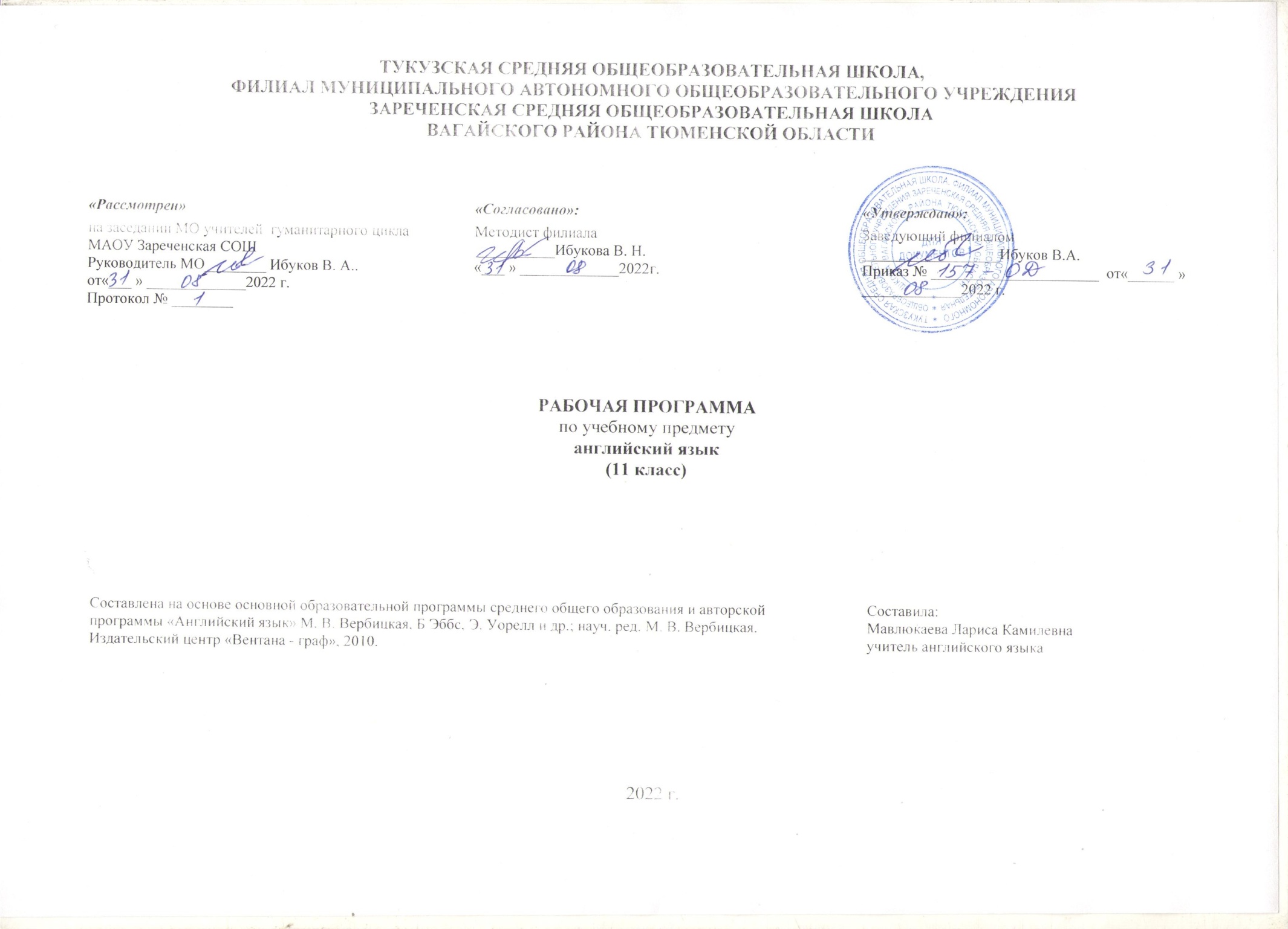 I ПЛАНИРУЕМЫЕ РЕЗУЛЬТАТЫ ОБУЧЕНИЯПланируемые результаты освоения учебного курса «Английский язык» для учащихся 8 классов являются одним из важнейших механизмов реализации требований Стандарта к уровню обученности школьников. Содержание планируемых результатов описывает и характеризует обобщённые способы действий с учебным материалом, позволяющие обучающимся успешно решать учебные и учебно - практические задачи. По своей сути планируемые результаты представляют собой систему обобщённых личностно ориентированных целей образования, допускающих дальнейшее уточнение и конкретизацию.Личностные результаты освоения основной образовательной программы подразумевают готовность и способность учащихся к саморазвитию и личностному самоопределению, сформированность  их мотивации к обучению и целенаправленной познавательной деятельности, овладению системой значимых социальных и межличностных отношений, ценностно-смысловых установок, отражающих личностные и гражданские позиции в деятельности, правосознание, экологическую культуру, способность к осознанию российской гражданской идентичности в поликультурном социуме.Личностные результаты учащихся 11 класса основной школы, формируемые при изучении английского языка:— формирование мотивации к изучению иностранных языков и стремление к самосовершенствованию в образовательной области «Филология»;— осознание возможностей самореализации средствами английского языка;— стремление к совершенствованию собственной речевой культуры в целом;— формирование коммуникативной компетенции в межкультурной и межэтнической коммуникации;— развитие таких качеств, как воля, целеустремлённость, креативность, инициативность, эмпатия, трудолюбие, дисциплинированность;— формирование общекультурной и этнической идентичности как составляющих гражданской идентичности личности;— стремление к лучшему осознанию культуры своего народа и готовность содействовать ознакомлению с ней представителей других стран; толерантное отношение к проявлениям иной культуры; осознание себя гражданином своей страны и мира;— готовность отстаивать национальные и общечеловеческие (гуманистические, демократические) ценности, свою гражданскую позицию.Метапредметные результаты изучения английского языка в 11 классе основной школы:— развитие умения планировать своё речевое и неречевое поведение;— развитие коммуникативной компетенции, включая умение взаимодействовать с окружающими,  выполняя разные социальные роли;— развитие исследовательских учебных действий, включая навыки работы с информацией: поиск и выделение нужной информации, обобщение и фиксация информации;— развитие смыслового чтения, включая умение определять тему, прогнозировать содержание текста по заголовку и(или) ключевым словам, выделять основную мысль, главные факты, опуская второстепенные, устанавливать логическую последовательность основных фактов;— осуществление регулятивных действий самонаблюдения, самоконтроля, самооценки в процессе коммуникативной деятельности на английском языке.Предметные результаты освоения выпускниками основной школы программы по английскому языку:А. В коммуникативной сфере (т. е. владение английским языком как средством общения)Речевая компетенция во всех видах речевой деятельности:Говорение:— начинать, вести / поддерживать и заканчивать различные виды диалогов в стандартных ситуациях общения, соблюдая нормы речевого этикета, при необходимости переспрашивая, уточняя;— расспрашивать собеседника и отвечать на его вопросы, высказывая своё мнение, просьбу, отвечать на предложение собеседника согласием / отказом в пределах изученной тематики и усвоенного лексико-грамматического материала;— рассказывать о себе, своей семье, друзьях, своих интересах и планах на будущее;— сообщать краткие сведения о своём городе/селе, своей стране и англоязычных странах;— описывать события / явления, передавать основное содержание, основную мысль прочитанного или услышанного, выражать своё отношение к прочитанному / услышанному, давать краткую характеристику персонажей.Аудирование:— воспринимать на слух и полностью понимать речь учителя, одноклассников;— воспринимать на слух и понимать основное содержание несложных аутентичных аудио-  и видео-  текстов, относящихся к разным коммуникативным типам речи (сообщение/рассказ/интервью);— воспринимать на слух и выборочно понимать с опорой на языковую догадку, контекст,  краткие несложные аутентичные прагматические аудио- и видеотексты, выделяя значимую / нужную /интересующую информацию.Чтение:— читать аутентичные тексты разных жанров и стилей преимущественно с пониманием основного содержания;— читать несложные аутентичные тексты разных жанров и стилей с полным и точным пониманием и с использованием различных приёмов смысловой переработки текста (языковой догадки, выборочного перевода), а также справочных материалов; уметь оценивать полученную информацию, выражать своё мнение;— читать аутентичные тексты с выборочным пониманием значимой / нужной / интересующей информации.Письменная речь:— заполнять анкеты и формуляры;— писать поздравления, личные письма с опорой на образец с употреблением формул речевого этикета, принятых в стране / странах изучаемого языка;— составлять план, тезисы устного или письменного сообщения;— кратко излагать результаты проектной деятельности.Языковая компетенция (владение языковыми средствами):— применение правил написания слов, изученных в основной школе;— адекватное произношение и различение на слух всех звуков английского языка; соблюдение правильного ударения в словах и фразах;— соблюдение ритмико-интонационных особенностей предложений различных коммуникативныхтипов (утвердительное, вопросительное, отрицательное, повелительное); правильное членение предложений на смысловые группы;— распознавание и употребление в речи основных значений изученных лексическихединиц (слов, словосочетаний, реплик-клише речевого этикета);— знание основных способов словообразования (аффиксации, словосложения, конверсии);— понимание и использование явлений многозначности слов английского языка, синонимии, антонимии и лексической сочетаемости;— распознавание и употребление в речи основных морфологических форм и синтаксических конструкций английского языка; знание признаков изученных грамматических явлений (видовременных форм глаголов, модальных глаголов и их эквивалентов, артиклей, существительных, степеней сравнения прилагательных и наречий, местоимений, числительных, предлогов);— знание основных различий систем английского и русского/родного языков.Социокультурная компетенция:— знание национально-культурных особенностей речевого и неречевого поведения в своей странеи англоязычных странах; применение этих знаний в различных ситуациях формального и неформального межличностного и межкультурного общения;— распознавание и употребление в устной и письменной речи основных норм речевого этикета (реплик-клише, наиболее распространённой оценочной лексики), принятых в англоязычных странах;— знание употребительной фоновой лексики и реалий англоязычных стран, некоторых распространённых образцов фольклора (скороговорки, поговорки, пословицы);— знакомство с образцами художественной, публицистической и научно-популярной литературы;— представление об особенностях образа жизни, быта, культуры англоязычных стран (всемирноизвестных достопримечательностях, выдающихся людях и их вкладе в мировую культуру);— представление о сходстве и различиях в традициях своей страны и англоязычных стран;— понимание важности владения английским языком в современном мире.Компенсаторная компетенция:— умение выходить из трудного положения в условиях дефицита языковых средств при получении и приёме информации за счёт использования контекстуальной догадки, игнорирования языковых трудностей, переспроса, словарных замен, жестов, мимики.Б. В познавательной сфере:— умение сравнивать языковые явления родного и английского языков на уровне отдельных грамматических явлений, слов, словосочетаний, предложений;— владение приёмами работы с текстом: умение пользоваться определённой стратегией чтения / аудирования в зависимости от коммуникативной задачи (читать /слушать текст с разной глубиной понимания);— умение действовать по образцу/аналогии при выполнении упражнений и составлении собственных высказываний в пределах тематики основной школы;— готовность и умение осуществлять индивидуальную и совместную проектную работу;— умение пользоваться справочным материалом (грамматическими и лингвострановедческими справочниками, двуязычными и толковыми словарями, мультимедийными средствами и интернет - ресурсами);— владение способами и приёмами дальнейшего самостоятельного изучения иностранных языков.В. В ценностно-ориентационной сфере:— представление о языке как средстве выражения чувств, эмоций, основе культуры мышления;— достижение взаимопонимания в процессе устного и письменного общения с носителями английского языка, установления межличностных и межкультурных контактов в доступных пределах;— представление о целостном полиязычном, поликультурном мире, осознание места и роли родного и иностранных языков в этом мире как средств общения, познания, самореализации и социальной адаптации;— приобщение к ценностям мировой культуры как через источники информации на английском языке (в том числе электронные), так и через непосредственное участие в школьных обменах, туристических поездках, молодёжных форумах.Г. В эстетической сфере:— владение элементарными средствами выражения чувств и эмоций на английском языке;— стремление к знакомству с образцами художественного творчества на английском языке и средствами английского языка;— развитие чувства прекрасного в процессе обсуждения современных тенденций в живописи, музыке, литературе.Д. В трудовой сфере:— умение рационально планировать свой учебный труд;— умение работать в соответствии с намеченным планом.Е. В физической сфере:— стремление вести здоровый образ жизни (режим труда и отдыха, питание, спорт, фитнесс).II СОДЕРЖАНИЕ УЧЕБНОГО ПРЕДМЕТАСоциально-бытовая сфера. Повседневная жизнь семьи, ее доход, жилищные и бытовые условия проживания в городской квартире или в доме/коттедже в сельской местности. Семейные традиции в изучаемых культурах. Распределение домашних обязанностей в семье. Общение в семье и в школе, межличностные отношения с друзьями и знакомыми. Здоровье и забота о нем, медицинские услуги, проблемы экологии и здоровья.Социально-культурная сфера. Жизнь в городе и сельской местности, среда проживания, ее фауна и флора. Природа и экология, научно-технический прогресс. Молодежь в современном обществе.  Досуг молодежи: посещение кружков, спортивных секций и клубов по интересам. Страна/страны изучаемого языка, их культурные достопримечательности. Ознакомительные туристические поездки, по своей стране и за рубежом, образовательный туризм и эко-туризм. Основные культурно-исторические вехи в развитии изучаемых стран и России. Вклад России и стран изучаемого языка в развитие науки и культуры. Социально-экономические и культурные проблемы развития современной цивилизации.Учебно-трудовая сфера. Российские и международные экзамены и сертификаты по иностранным языкам. Современный мир профессий, рынок труда и проблемы выбора будущей сферы трудовой и профессиональной деятельности, профессии, планы на ближайшее будущее. Филология как сфера профессиональной деятельности (литератор, переводчик, лингвист, преподаватель языка, библиотекарь). Возможности продолжения образования в высшей школе России и за рубежом. Новые информационные технологии, Интернет-ресурсы в гуманитарном образовании. Языки международного общения и их роль в многоязычном мире, при выборе профессии, при знакомстве с культурным наследием стран и континентов.III ТЕМАТИЧЕСКОЕ ПЛАНИРОВАНИЕ 11 КЛАССКалендарно – тематическое планирование 11 классНазвание темыКоличество часов«Налаживание конфликтов»  Межличностные взаимоотношения8«Мы удивляемся?» Мир профессий8«Это хорошо для нас?» Решение конфликтных ситуаций10«Секретные мифы». Вселенная и человек6«Самовыражение»  Досуг и увлечения12«Прогресс успешный?» Средства коммуникации8«Почему это рискованно?» Профессии8«Где живём?» Вселенная и человек13«Дать подсказку»Вселенная и человек11«Достойный быть напечатанным?» Средства массовой информации17Итого 99№Тема урокаКоличество часовДата проведенияДата проведения№Тема урокаКоличество часовпланфакт1Введение темы «Преодоление разрыва». Введение новой лексики.1 ч.6.092Семейный пикник. Чтение с полным пониманием прочитанного.1 ч.7.093Грамматика. Used to или would.1 ч.8.094Выражаем свое мнение.1 ч.13.095Общение с трудными людьми.1 ч.14.096Общение с трудными людьми.1 ч.15.097Общение с трудными людьми.1 ч.20.098Черты характера. Рассказываем о себе.1 ч.21.099Грамматика. ‘d prefer, ‘d rather.1 ч.22.0910Письмо. Правила оформления.1 ч.27.0911Пишем ответ на письмо.1 ч.28.0912Введение темы «Мы удивительные».1 ч.29.0913Удивительные люди.1 ч.4.1014Удивительные люди.1 ч.5.1015Грамматика. Видовременные формы глагола.1 ч.6.1016Словообразование.1 ч.11.1017Известные люди. Дима Билан. Эминем.1 ч.12.1018Введение темы «Это хорошо для нас?»1 ч.13.1019Мифы и факты.1 ч.18.1020Грамматика: be used to или get used to.1 ч.19.1021Истории Эбби и Бена.1 ч.20.1022Истории Роба и Сэма.1 ч.25.1023Грамматика. Герундий или инфинитив.1 ч.26.1024Твое здоровье и эмоциональное состояние.1 ч.27.1025Конфликт повторений. Повторение.1 ч.8.1126Контрольная работа №1 «Used to or would. ‘d prefer, ‘d rather.»1 ч.9.1127Анализ контрольной работы. Работа над ошибками.1 ч.10.1128Введение темы «Секретные миры».1 ч.15.1129Секретные миры животных.1 ч.16.1130Грамматика. Модальные глаголы.1 ч.17.1131Модальные глаголы.1 ч.22.1132Тень ветра. Чтение с пониманием основного содержания.1 ч.23.1133Тень ветра. Чтение с пониманием основного содержания.1 ч.24.1134Глаголы look и see.1 ч.29.1135Джон Мор Корнвелл. Биография.1 ч.30.1136Джон Мор Корнвелл. Произведения.1 ч.1.1237Введение темы «Выражаем себя».1 ч.6.1238История Луизы Доти.1 ч.7.1239Грамматика. Косвенная речь.1 ч.8.1240Искусство в Москве.1 ч.13.1241Движение под музыку. Виды танцев.1 ч.14.1242Богатые и знаменитые.1 ч.15.1243Богатые и знаменитые.1 ч.20.1244Технологический прогресс – культурная регрессия?1 ч.21.1245Джейн.1 ч.22.1246Повторение. Подготовка к контрольной работе.1 ч.27.1247Контрольная работа №2 «Косвенная речь»1 ч.28.1248Анализ контрольной работы. Работа над ошибками.1 ч.29.1249Введение темы «Прогресс».1 ч.10.0150Современные изобретения.1 ч.11.0151Грамматика. Времена действительного залога.1 ч.12.01.52«Случайные» изобретения.1 ч.17.0153Королевство Бутан.1 ч.18.0154Культурные разногласия.1 ч.19.0155Культурные разногласия.1 ч.24.0156Викторина «Наука и изобретения».1 ч.25.0157Мобильные телефоны в школе.1 ч.26.0158Введение темы «Зачем рисковать?»1 ч.31.0159Элли рассказывает о себе.1 ч.1.0260Бизнес.1 ч.2.0261Грамматика. Условные предложения.1 ч.7.0262Грамматика. Условные предложения.1 ч.8.0263Аудирование.1 ч.9.0264От мошенничества до ФБР.1 ч.14.0265От мошенничества до ФБР.1 ч.15.0266Введение темы «Где сердце?»1 ч.16.0267Личная жизнь известных людей.1 ч.21.0268Грамматика. Придаточные предложения.1 ч.22.0269Нет лучше дома.1 ч.28.0270Жизнь в прошлом. Повторение.1 ч.01.0371Контрольная работа №3 «Времена действительного залога. Условные предложения»1 ч.2.0372Анализ работ. Работа над ошибками.1 ч.7.0373Введение темы «Дайте мне подсказку».1 ч.9.0374Тайны жизни.1 ч.14.0375Человек Кеннуика.1 ч.15.0376«Друзья, любовники, шоколад». Чтение с пониманием основного содержания.1 ч.16.0377«Друзья, любовники, шоколад». Чтение с пониманием основного содержания.1 ч.28.0378«Друзья, любовники, шоколад». Чтение с пониманием основного содержания.1 ч.29.0379Грамматика. Фразовые глаголы.1 ч.30.0380Модальные глаголы.1 ч.4.0481Модальные глаголы.1 ч.5.0482Аудирование.1 ч.6.0483Введение темы «Стоит напечатать».1 ч.11.0484Журнализм.1 ч.12.0485Фотожурнализм.1 ч.13.0486Грамматика. Местоимения.1 ч.18.0487Как сделать окончательный вариант?1 ч.19.0488Как сделать окончательный вариант?1 ч.20.0489Аудирование.1 ч.25.0490СМИ привычки.1 ч.26.0491Сочи 2014. Церемония закрытия.1 ч.27.0492Как выжить вне дома?1 ч.2.0593Повторение.1 ч.3.0594Контрольная работа №4 «Фразовые и модальные глаголы. Местоимения»1 ч.4.0595Анализ контрольной работы. Работа над ошибками.1 ч.10.0596Диалог культур.1 ч.11.0597Диалог культур.1 ч.16.0598ЕГЭ. Аудирование и чтение.1 ч.17.0599ЕГЭ. Грамматика и лексика. Письмо. Устная часть. Обобщение материала.1 ч.18.05